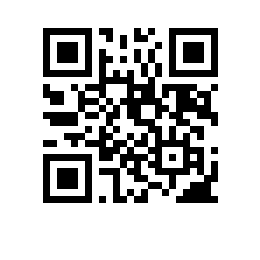 О составе государственной экзаменационной комиссии по проведению государственной итоговой аттестации студентов основной профессиональной образовательной программы высшего образования – программы бакалавриата «Программная инженерия» факультета информатики, математики и компьютерных наук НИУ ВШЭ – Нижний Новгород и секретаре государственной экзаменационной комиссииПРИКАЗЫВАЮ:1. Утвердить государственную экзаменационную комиссию (далее – ГЭК) по проведению государственной итоговой аттестации (включая защиту выпускных квалификационных работ) студентов  курса очной формы обучения и студентов  курса очно-заочной формы обучения основной профессиональной образовательной программы высшего образования – программы бакалавриата «Программная инженерия», направления подготовки 09.03.04 Программная инженерия, факультета информатики, математики и компьютерных наук НИУ ВШЭ – Нижний Новгород, в составе:председатель ГЭК – Хранилов В.П., доктор технических наук, профессор кафедры «Компьютерные технологии в проектировании и производстве» федерального государственного бюджетного образовательного учреждения высшего образования «Нижегородский государственный технический университет имени Р.Е. Алексеева»,члены ГЭК:- Кащеев Н.И., доктор технических наук, доцент базовой кафедры группы компаний «MERA»;- Лейкин М.В., кандидат физико-математических наук, менеджер проектов EPAM Systems;- Скулкин С.П., кандидат физико-математических наук, доцент базовой кафедры группы компаний «MERA»;- Досов Санжар Музаффарович, инженер ООО «Глобус IT»; - Волков В.Г., кандидат технических наук, заместитель директора по работе с высшими учебными заведениями ООО “MERA”;- Бычков И.С., кандидат компьютерных наук, приглашенный преподаватель факультета информатики, математики и компьютерных наук НИУ ВШЭ – Нижний Новгород;секретарь ГЭК – Емельянова М.М., начальник ОСУП в бакалавриате по направлению «Программная инженерия».Проректор                                                                                                          С.Ю. Рощин 